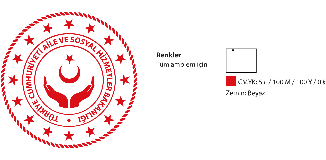 T.C.AİLE VE SOSYAL HİZMETLER BAKANLIĞIAile ve Toplum Hizmetleri Genel Müdürlüğüİdarece Proje Teklif Formatı, Sözleşme Tasarısı ve İnternet Duyurusunda öne sürdüğü şartları kabul ederek ve sunduğumuz teklifte yer alan görevlilerin iş bitimine kadar çalıştırılacağını, görevden ayrılmaları durumunda yerlerine aynı nitelikte personelin İdarece onaylanmak kaydıyla en kısa sürede görevlendirileceğini taahhüt etmekle birlikte ……..tarihine (Teklifin verilmesinden itibaren ez az iki aylık  süre hesaplanarak yazılmalı )kadar geçerli olmak üzere mezkur araştırma için proje formatına göre hazırladığımız teklif  KDV hariç (……RAKAMLA……) ……YAZIYLA….. TL’dir.(İmzaya Yetkili Kişinin Adı/Soyadı/İmza/Kaşe)İÇİNDEKİLER1. TANIMLAYICI ÇERÇEVE								1.1. Konu		1.2. Amaç ve Hedefler									1.3. Önem ve Gerekçeler									1.4. Hedef Kitle										1.5. Riskler											2. METOD VE TEKNİKLER								2.1. Kavramsal Şema										2.2. Metot											2.3. Kapsam ve Sınırlılık	2.4. İleri İstatistik Analiz Teknikleri                                                                                3. PROJE GRUBU ÜYELERİ VE İŞ TANIMLARI					4. ZAMANLAMA5. UZMAN 					           6. GİZLİLİK							                                              7. ÇALIŞTAY VE EDİSYON ÇALIŞMALARI	                                                          		8. RAPORLAMA								                        9.BÜTÇE								                                  									                                               10.EKLER:EK1 - BÜTÇE KALEMLERİ TABLOSU ve AÇIKLAMALARI			EK2 – KAPASİTE BİLGİLERİ							EK3 - PROJE GRUBU ÜYELERİNİN ÖZGEÇMİŞLERİ				EK4 - ÇALIŞMA PLANI VE ZAMAN ÇİZELGESİ					EK5 – İSTENİLEN NİHAİ ÜRÜNLER						EK6 - GRAFİKLER										EK7- TABLOLAR							TÜRKİYE AİLE YAPISI ARAŞTIRMALARININ İLERİ İSTATİSTİKANALİZİTANIMLAYICI ÇERÇEVEAile, kişiyle toplum arasında bağ kuran ve toplum hayatının devamını sağlayan en temel sosyal kurumlardan birisidir. Çocukların bakımı, yetiştirilmeleri ve toplum hayatına hazırlanmaları aile içinde gerçekleşmekte, bireylerin aile ile ilişkileri yaşamları boyunca sürmektedir. Dolayısıyla, bir toplumun yakından tanınmasında aile ilişkilerinin ve yapısının bilinmesi özel bir önem taşımaktadır.Türkiye Aile Yapısı Araştırması (TAYA), Resmi İstatistik Programı (RİP) kapsamında her beş yılda bir tekrarlanan kesit araştırmadır. Türk aile yapısına ilişkin, Türkiye’yi temsil edecek betimsel ve genel bir tablo çizerek, kanıta dayalı politika yapımına katkı sağlayan bu çalışma nicel verilere, olguların sayılarla ve tablolarla ifadelerine dayanmaktadır. Bir başka ifade ile Türkiye Aile Yapısı Araştırması (TAYA) serisi, aileyle ilgili olgu ve kavramların niceliğini dikkate alan bir araştırma geleneği olarak ailelerin gündelik hayatlarını irdelemektedir. Araştırma ile Türkiye’deki hane halkı özellikleri, evlenme, boşanma, çocuk algısı, aile içi ilişkiler, komşuluk ve akrabalık ilişkileri, yaşlanma ve yaşlılık beklentileri, evdeki bakım yükünün dağılımı, aile fertlerinin beraber vakit geçirme rutinleri, aile içi karar alma mekanizmaları ve iş bölümü gibi aile hayatına ilişkin temalarda istatistiki bilgiler derlenmektedir.Resmi İstatistik Programı kapsamında her beş yılda bir gerçekleştirilen Türkiye Aile Yapısı Araştırması bulguları, ilgili kamu kurum ve kuruluşlarının sosyal politika çalışmalarına, uygulanan ve uygulanması planlanan kalkınma planlarına ve aile yapısı konusunda yayınlanan ulusal istatistikler ile bu konuda incelenen akademik çalışmalara kaynaklık etmektedir. Araştırma serisinin ilki 2006 yılında gerçekleştirilmiş olup; 2011, 2016 ve 2021 yıllarında da ihtiyaç görülen sorular revize edilerek aynı soru formu uygulanmıştır. Aynı soru formunun kullanılması dönemsel karşılaştırmalara olanak vermesi nedeniyle çalışmayı güçlendiren özelliklerden biridir. 2013 yılında seçili konularda derinlemesine analizler yapmak ve değişen şartlar ile ülke gündemine göre belirli konuları daha ayrıntılı ele almak amacıyla, 2006 ve 2011 verilerinin karşılaştırmalı analizlerini içeren dokuz makale hazırlanmış ve yayımlanmıştır. 2018 yılında da Türkiye’de ailelerin güncel durumunu incelemek, hanehalkı özellikleri, evlilik, doğurganlık eğilimleri, genel anlamda kültürel değişim özelde aile içi ilişkiler, nesiller arası dayanışma, akrabalık ilişkileri, çocuk, yaşlı ve diğer toplumsal konulardaki değer ve tutumlar ile aile sorunlarına ilişkin istatistiki modellerin üretildiği 11 makaleden oluşan ileri istatistik analiz raporu yayımlanmıştır. Proje Teklifinde, TAYA 2006, 2011, 2016, 2021 veri setleri kullanılacaktır. Araştırmada kullanılacak olan söz konusu veri setleri İdarece verilecektir. Proje kapsamında ileri istatistik analizleri kullanılarak 12 makalenin hazırlanması beklenmektedir. Proje teklifi sadece aşağıdaki temaları içeren makaleler üretmeyi teklif edebileceği gibi bunun yanı sıra soru kâğıtları ve veri setlerinden yola çıkılarak aile temelinde özgün çalışma başlıkları da önerilebilir. Tematik çerçeve tüm araştırmanın her bir bölümüne sirayet etmesi gereken perspektif, sınır ve amaçları kapsamaktadır. Ayrı bir bölüm olarak yazılacağı gibi aşağıda örnek konu ve başlıklar kapsamında ayrı ayrı da yazılabilir:(1) Aile içi ilişkiler ve dinamikler (ailedeki karar mekanizmalarının aile tipi, gelir durumu vb. değişkenler aracılığıyla modellenmesi, eşler arası sorunlar, eşler arasında yaşanan sorunlarda kimden destek aldıklarının modellenmesi ve ayrıca aile tipi, eğitim durumu, gelir durumu gibi değişkenler açısından anlamlı bir fark olup olmadığının analiz edilmesi, ebeveynler-çocuklar arası sorunlar ve çözüm önerileri, çocuklarla yaşanan sorunlar, çocuk ve ceza, çocuklara verilen cezaların sebeplerinin modellenmesi, eşle sorunlarda ne tür tepki verildiği).  (2) Evlilik pratikleri ve görüşler (evlenme biçimi, törenler, akraba evliliği, hemşerilik vb. evlenilecek kişilerde olması gereken kişisel ve sosyal özelliklerin modellenmesi, ilk evlilik yaşının dört serilik araştırma boyunca seyrinin analiz edilmesi, ilk evlilik yaşının aile tipi, eğitim durumu, gelir durumu vb. bağımsız değişkenler açısından modellenmesi, evlilik kararının alınma şeklinin aile tipi, eğitim durumu, cinsiyet vb. değişkenlerde anlamlı farklılık olup olmadığının analizi). (3) Boşanmaya dair pratikler ve görüşler (boşanma kararını oluşturan sebeplerin modellenmesi). (4) Çocuğa ilişkin pratikler ve görüşler (çocuk sayısı, istenen çocuk sayısı, istenen çocuk sayısının gelir durumu / aile tipi / eğitim durumu vb. bağımsız değişkenlerle modellenmesi, çocuktan beklentiler / çocuğun anlamı, aile tipleri ile çocuğa verilen anlam arasında anlamlı bir fark olup olmadığı, aile tiplerinin çocuğa verilen anlamın modellenmesi).  (5) Aile içi çocuk, yaşlı ve diğer bağımlıların bakımına ilişkin pratikler ve görüşler (yaş, cinsiyet, gelir, eğitim ve bölgelere göre).  (6) Kadının çalışma yaşamına katılımına yönelik pratikler ve görüşler  (7) Aile tiplerinin değişimi (boşanma, tek-ebeveynli aile, birleşik aileler, geniş aileler, vb.). (8) Yaşlılığa dair görüş ve pratikler (evde bakım, kurumsal bakım, sosyal ve ekonomik hayata katılım, aile içi roller, yaşlılık döneminde huzurevini tercih etme sebeplerinin modellenmesi, farklı aile tipleri ile yaşlılık dönemi beklentilerinin arasında anlamlı bir fark olup olmadığının analizi).  (9) Bireylerin eğitimi yarıda bırakma nedenlerinin modellenmesi (cinsiyet, gelir durumu, eğitim durumu, aile tipi, hanede bakıma muhtaç kişi olup olmaması vb. değişkenler göz önünde bulundurularak anlamlı bir fark olup olmadığının analizi). (10) Kültürel/sosyal faaliyetlere ilişkin görüş ve pratikler (İnternet, iletişim etkinlikleri, boş zaman faaliyetleri, tatiller).(11) Türkiye’nin nüfus yapısındaki değişimler (zaman içinde değişen doğurganlığın analiz edilmesi)(12) İş ve aile yaşamının dengelenmesine ilişkin pratikler (aile yardımları, ailelere yönelik danışmanlık ve eğitim hizmetleri, çocuk bakımı yardımları, çocuk ve yaşlı bakımı destekleri, çalışan ebeveynlerin annelik ve babalık izinlerinin yasal kapsamının belirlenmesi gibi uygulamalar vb.)Buradaki tematik başlıklar İsteklilere fikir vermek maksadıyla öneri olarak sunulmaktadır. İsteklilerin kendi özgün çalışma başlıklarını da önermeleri beklenmektedir.1.1. KonuAmaç ve HedeflerBu proje kapsamındaki temel amaç;Türkiye Aile Yapısı Araştırması 2006, 2011, 2016 ve 2021 araştırmalarının veri setleri ile ileri istatistik analiz teknikleri kullanılarak farklı temalarda 12 bilimsel makaleden oluşan ileri analiz raporunun hazırlanması ve Türkiye genelinde ailelerin güçlü ve zayıf yönleri belirlenerek, sorun alanlarının tespit edilmesi ve özellikle dört araştırma kapsamında çıkan veriler doğrultusunda aile politikalarını irdelemek, mevcut politikaları gözden geçirmek ve yapılan tüm çalışmaların sonucunda aile ile ilgili yapılan ve yapılması gereken politikalara veri oluşturulmasıdır. Bu doğrultuda yapılması planlanan hedefler; Türkiye Aile Yapısı Araştırması 2006, 2011, 2016 ve 2021 araştırmalarının veri setlerinin kullanılarak ileri istatistik analiz teknikleri ile farklı temalarda 12 bilimsel makalenin hazırlanması, kitaplaştırılması ve tüm çalışmanın İdareye sunulmasıdır.Önem ve Gerekçeler10.7.2018 – 30474 tarih sayılı 1 No.lu Cumhurbaşkanlığı Kararnamesinin 68. Maddesinin “h” bendinde: Ailenin ve aileyi oluşturan bireylerin karşılaştıkları sorunlara ilişkin kamuoyundaki eğilim ve beklentileri tespit etmek amacıyla çalışmalar yapmak, Aile ve Toplum Hizmetleri Genel Müdürlüğü’ne verilmiştir.Yine aynı Kararname’nin 68. maddesinin “e” bendinde “Ailelerin huzur ve mutluluğunu tehdit eden kötü alışkanlık ve bağımlılık sorunlarını, nedenleri ve sonuçları bakımından incelemek, araştırmak, bunların önlenmesine ve sorunların çözümüne yönelik, aileyi destekleyici ve eğitici programlar hazırlamak ve uygulamak” görevleri Aile ve Toplum Hizmetleri Genel Müdürlüğü’ne verilmiştir.Hedef Kitle Sosyal politika yapıcıları ve uygulayıcıları, öğretim görevlileri, üniversite araştırma birimleri, aile üzerine çalışan kamu kurum ve kuruluşları ile sivil toplum kuruluşları bu çalışmanın ana hedef kitlesidir.1.5. Riskler2. METOD VE TEKNİKLER2.1. Kavramsal Şema2.2. Metot2.3. Kapsam ve Sınırlılıklar2.4. İleri İstatistik Analiz Teknikleri3. PROJE GRUBU ÜYELERİ ve İŞ TANIMLARI4. ZAMANLAMA5. UZMAN6. GİZLİLİK7. ÇALIŞTAY VE EDİSYON ÇALIŞMALARI8. RAPORLAMA9. BÜTÇE 10. EKLEREK1- BÜTÇE KALEMLERİ TABLOSU VE AÇIKLAMALARIAÇIKLAMALAR:1. Çalışma süresi ay, birim fiyat Türk Lirası olarak yazılacaktır.2. Projenin yürütücüsü tek kişi olacaktır. Bu kişi eğer yüklenici bir firma ise firma müdürü veya sahibi olamaz. Proje yürütücüsü makale yazımında görev alan danışman ekibinden birisi olacaktır. Projenin süresi yaklaşık 4 ay olup çalışma süreleri buna göre belirlenecektir.3. Projede en az bir istatistikçinin çalışma boyunca istihdam edilmesi zorunludur. Makale yazımı için alanında uzman, konu ile ilgili alanlarda çalışma yapmış ve söz konusu araştırmanın veri setine benzer verileri kullanmış en az doçent düzeyinde danışman ile çalışılması zorunludur. Her bir danışman en fazla iki makale yazabilir.4. Bilgisayar vb. malzeme alımına yönelik bütçe kalemi belirtilemez. 5. Proje Teklifi ve süreç boyunca üretilecek raporlar “APA YAZIM KURALLARI”na göre yazılacak ve İdareye sunulan dokümanlarda yazım yanlışı ve anlatım bozuklukları kesinlikle olmayacaktır.6. Proje yürütücüsü ve istatistikçi hariç diğer proje grubu üyeleri için çalışma süreleri ve ödenecek miktar araştırma süresinin tamamı veya belli bir kısmı için öngörülebilir. Bu durum nedenleriyle birlikte açıklanmalıdır.7. İdareye yapılacak araştırma sunumu 12 makale içerisinden seçilecek beş makale olup, araştırma sürecinde hazırlanan makale sonuçlarını içeren her biri en fazla iki saat sürecektir. Söz konusu sunumlar Powerpoint sunumlarıyla destekleyecek şekilde, sunumu yapılacak olan makaleden sorumlu danışman tarafından yapılacaktır.EK2 - KAPASİTE BİLGİLERİ Sonuçlandırılmış veya Devam Eden Araştırma ProjeleriYukarıdaki tablo son üç yılda yapılan sonuçlandırılmış veya devam eden araştırmaların her biri için ayrı ayrı doldurulacaktır.Yapılan araştırmanın matbu hali varsa eklenebilir.Çalışmayı yapacak yüklenici belirlendikten sonra, bu araştırmaların iş bitirme belgeleri ve faturaları istenecek olup yanlış beyanda bulunanlara ilgili kanun ve mevzuat uygulanacaktır.Firma eğer konsorsiyum ise  konsorsiyumu tanıtan tablolar dolduracaktır. Eğer yüklenici bir araştırma grubu veya üniversite ise “EK2 - KAPASİTE BİLGİLERİ” bölümünü boş bırakacaktır.Bu bölümde yer alması gereken bilgiler: kurumsal kapasite, daha önce yürütülmüş olan benzer örneklemli ve/ya temalı araştırma projeleri, araştırmanın kimin adına yürütüldüğü, araştırma ekibinin kimlerden oluştuğu ve iletişim bilgileri, araştırmanın mali büyüklüğü, araştırmada kullanılan teknikler ve yazılımlar, araştırmanın örneklem büyüklüğü, varsa araştırmanın yayın künyesi, yönetici özetidir.Firma veya konsorsiyumda son 3 yılda (her bir yıla göre) çalışan personel sayısı, firmanın kuruluş tarihi, internet sitesi, kendisine ait bir araştırma kütüphanesinin olup olmadığı, son 3 yılda ödediği kurumlar vergisi ve KDV matrahı (her bir yıla göre TL cinsinden), firmanın sahip olduğu kalite belgeleri ve üyelikler de bu bölümde ayrıntılı olarak yazılacaktır.Kurumsal Kapasiteye İlişkin BilgilerSigorta primi ve KDV Türk Lirası olarak yazılacaktır.Çalışmayı yapacak yüklenici belirlendikten sonra, bu araştırmaların iş bitirme belgeleri ve faturaları istenebilecek olup yanlış beyanda bulunanlara ilgili kanun ve mevzuat hükümleri uygulanacaktır.Şirket Bilgisine İlişkin BilgilerSahip olunan kalite ve üye olunan dernek ve ticari kuruluş üyelik belgeleri de eklenecektir.TÜRKİYE AİLE YAPISI ARAŞTIRMALARININ İLERİ İSTATİSTİKANALİZİ PROJE TEKLİF FORMATI1. Bütçe Kalemleri 1Kişi SayısıBirim ÜcretÇalışma SüresiToplam Ücret1.1.Proje Yürütücüsü1.2.Danışman1.3.Musahhih1.4. Editör1.5.Tasarımcı1.6.nAra Toplam 1 (a1)2. Bütçe Kalemleri 2Adedi Adedi Birim ÜcretToplam Ücret2.1.Kırtasiye GiderleriAdet ve Birim Fiyat Girilmeyecek Adet ve Birim Fiyat Girilmeyecek Adet ve Birim Fiyat Girilmeyecek 2.2.Çalıştay 2 22.3. Makalelerin KitaplaştırılmasıAdet ve Birim Fiyat Girilmeyecek Adet ve Birim Fiyat Girilmeyecek Adet ve Birim Fiyat Girilmeyecek 2.4.İdareye Rapor Sunumları552.5.n.Ara Toplam 2 (a2)3.  Kar (% 6)Genel Toplam Araştırma AdıKimin Adına YürütüldüğüÖrneklem Büyüklüğü ve Seçim ŞekliKDV dâhil FiyatıProje GrubuAraştırma TeknikleriAraştırmada Çalışan Toplam Personel SayısıAraştırma Yürütücüsü ve Yürütülen Kurumun İlgili Personelinin İletişim BilgileriEğer Araştırmanın Tamamı Değil Bir Kısmı Yürütüldüyse Hangi Kısmının YürütüldüğüAraştırmanın Raporu, Yönetici Özeti, İnternet Adresi, Yayın Künyesi Varsa Yazınız202020212022Çalıştırılan Personel SayısıToplam Ödenen Sigorta PrimiToplam Ödenen KDVŞirketin Açık AdıAdresiYöneticisiSahipleriTelefonFaksİnternet AdresiAraştırma Kütüphanesi Var mı?Sahip Olunan Kalite BelgeleriÜye Olduğu Dernek ve Ticari Kuruluşlar